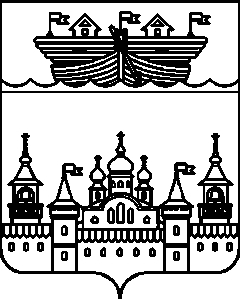 АДМИНИСТРАЦИЯ  НАХРАТОВСКОГО СЕЛЬСОВЕТА ВОСКРЕСЕНСКОГО МУНИЦИПАЛЬНОГО РАЙОНА НИЖЕГОРОДСКОЙ ОБЛАСТИПОСТАНОВЛЕНИЕ20 октября 2021 года	№ 50О внесении изменений в муниципальную программу «Охрана окружающей среды и благоустройство на территории Нахратовского сельсовета, утвержденную постановлением администрации Нахратовского сельсовета Воскресенского муниципального района Нижегородской области от 27 декабря  2018 года № 100В целях уточнения реализации муниципальной программы «Охрана окружающей среды и благоустройство на территории Нахратовского  сельсовета, утвержденную постановлением администрации Нахратовского  сельсовета Воскресенского муниципального района Нижегородской области от 27 декабря 2018 года № 100 администрация Нахратовского  сельсовета постановляет:1.Внести в муниципальную программу «Охрана окружающей среды и благоустройство на территории Нахратовского сельсовета», утвержденную постановлением администрации Нахратовского  сельсовета Воскресенского муниципального района Нижегородской области от 27 декабря 2018 года № 100 следующие изменения: 1.1.В разделе 1. «Паспорт муниципальной программы «Охрана окружающей среды и благоустройство на территории Нахратовского  сельсовета» пункт «Объемы и источники финансирования Программы» изложить в следующей редакции:«»    1.2.Раздел 2.4.Перечень основных мероприятий муниципальной программы изложить в следующей редакции:	«1.3.В разделе 2.5.Объемы и источники финансирования МП Таблицу 2 изложить в следующей редакции: «Структура финансирования, тыс. руб.»2.Разместить настоящее постановление на официальном сайте администрации Воскресенского муниципального района в информационно-телекоммуникационной сети «Интернет».3. Контроль за исполнением данного постановления оставляю за собой.4. Настоящее постановление вступает в силу со дня его официального опубликования.Глава администрации Нахратовского сельсовета			            С. Н. СолодоваОбъемы и источники финансирования Програм мы Источники финансированияГоды, тыс. руб.Годы, тыс. руб.Годы, тыс. руб.Годы, тыс. руб.Годы, тыс. руб.Годы, тыс. руб.Годы, тыс. руб.Объемы и источники финансирования Програм мы Источники финансирования201920202021 202220232024ВСЕГООбъемы и источники финансирования Програм мы Бюджет сельсовета1360,51360,52497,23340,01360,51360,511279,2Объемы и источники финансирования Програм мы Бюджет муниципального районаОбъемы и источники финансирования Програм мы Областной бюджет2844,82844,8Объемы и источники финансирования Програм мы Прочие источники41,741,7Объемы и источники финансирования Програм мы Всего 1360,51360,52497,26226,51360,51360,514165,7N п/пНаименование мероприятия Наименование мероприятия Категория расходов (кап. вложения, НИОКР и прочие расходы)Сроки выполненияСроки выполненияМуниципальный заказчик-координатор/соисполнителиМуниципальный заказчик-координатор/соисполнителиОбъем финансирования (по годам, в разрезе источников)Объем финансирования (по годам, в разрезе источников)Объем финансирования (по годам, в разрезе источников)Объем финансирования (по годам, в разрезе источников)Объем финансирования (по годам, в разрезе источников)Объем финансирования (по годам, в разрезе источников)Объем финансирования (по годам, в разрезе источников)Объем финансирования (по годам, в разрезе источников)Объем финансирования (по годам, в разрезе источников)Объем финансирования (по годам, в разрезе источников)N п/пНаименование мероприятия Наименование мероприятия Категория расходов (кап. вложения, НИОКР и прочие расходы)Сроки выполненияСроки выполненияМуниципальный заказчик-координатор/соисполнителиМуниципальный заказчик-координатор/соисполнители2019202020212022202220232024ВсегоВсегоЦель программы:повышение уровня экологической безопасности и сохранение природных систем, повышение качества окружающей среды и ликвидация несанкционированных свалок на территории поселенияЦель программы:повышение уровня экологической безопасности и сохранение природных систем, повышение качества окружающей среды и ликвидация несанкционированных свалок на территории поселенияЦель программы:повышение уровня экологической безопасности и сохранение природных систем, повышение качества окружающей среды и ликвидация несанкционированных свалок на территории поселенияЦель программы:повышение уровня экологической безопасности и сохранение природных систем, повышение качества окружающей среды и ликвидация несанкционированных свалок на территории поселенияЦель программы:повышение уровня экологической безопасности и сохранение природных систем, повышение качества окружающей среды и ликвидация несанкционированных свалок на территории поселенияЦель программы:повышение уровня экологической безопасности и сохранение природных систем, повышение качества окружающей среды и ликвидация несанкционированных свалок на территории поселенияЦель программы:повышение уровня экологической безопасности и сохранение природных систем, повышение качества окружающей среды и ликвидация несанкционированных свалок на территории поселенияЦель программы:повышение уровня экологической безопасности и сохранение природных систем, повышение качества окружающей среды и ликвидация несанкционированных свалок на территории поселенияВсего, в т.ч.1360,51360,52497,26226,56226,51360,51360,514165,714165,7Цель программы:повышение уровня экологической безопасности и сохранение природных систем, повышение качества окружающей среды и ликвидация несанкционированных свалок на территории поселенияЦель программы:повышение уровня экологической безопасности и сохранение природных систем, повышение качества окружающей среды и ликвидация несанкционированных свалок на территории поселенияЦель программы:повышение уровня экологической безопасности и сохранение природных систем, повышение качества окружающей среды и ликвидация несанкционированных свалок на территории поселенияЦель программы:повышение уровня экологической безопасности и сохранение природных систем, повышение качества окружающей среды и ликвидация несанкционированных свалок на территории поселенияЦель программы:повышение уровня экологической безопасности и сохранение природных систем, повышение качества окружающей среды и ликвидация несанкционированных свалок на территории поселенияЦель программы:повышение уровня экологической безопасности и сохранение природных систем, повышение качества окружающей среды и ликвидация несанкционированных свалок на территории поселенияЦель программы:повышение уровня экологической безопасности и сохранение природных систем, повышение качества окружающей среды и ликвидация несанкционированных свалок на территории поселенияЦель программы:повышение уровня экологической безопасности и сохранение природных систем, повышение качества окружающей среды и ликвидация несанкционированных свалок на территории поселенияОбластной бюджет2844,82844,82844,82844,8Цель программы:повышение уровня экологической безопасности и сохранение природных систем, повышение качества окружающей среды и ликвидация несанкционированных свалок на территории поселенияЦель программы:повышение уровня экологической безопасности и сохранение природных систем, повышение качества окружающей среды и ликвидация несанкционированных свалок на территории поселенияЦель программы:повышение уровня экологической безопасности и сохранение природных систем, повышение качества окружающей среды и ликвидация несанкционированных свалок на территории поселенияЦель программы:повышение уровня экологической безопасности и сохранение природных систем, повышение качества окружающей среды и ликвидация несанкционированных свалок на территории поселенияЦель программы:повышение уровня экологической безопасности и сохранение природных систем, повышение качества окружающей среды и ликвидация несанкционированных свалок на территории поселенияЦель программы:повышение уровня экологической безопасности и сохранение природных систем, повышение качества окружающей среды и ликвидация несанкционированных свалок на территории поселенияЦель программы:повышение уровня экологической безопасности и сохранение природных систем, повышение качества окружающей среды и ликвидация несанкционированных свалок на территории поселенияЦель программы:повышение уровня экологической безопасности и сохранение природных систем, повышение качества окружающей среды и ликвидация несанкционированных свалок на территории поселенияБюджет муниципального районаЦель программы:повышение уровня экологической безопасности и сохранение природных систем, повышение качества окружающей среды и ликвидация несанкционированных свалок на территории поселенияЦель программы:повышение уровня экологической безопасности и сохранение природных систем, повышение качества окружающей среды и ликвидация несанкционированных свалок на территории поселенияЦель программы:повышение уровня экологической безопасности и сохранение природных систем, повышение качества окружающей среды и ликвидация несанкционированных свалок на территории поселенияЦель программы:повышение уровня экологической безопасности и сохранение природных систем, повышение качества окружающей среды и ликвидация несанкционированных свалок на территории поселенияЦель программы:повышение уровня экологической безопасности и сохранение природных систем, повышение качества окружающей среды и ликвидация несанкционированных свалок на территории поселенияЦель программы:повышение уровня экологической безопасности и сохранение природных систем, повышение качества окружающей среды и ликвидация несанкционированных свалок на территории поселенияЦель программы:повышение уровня экологической безопасности и сохранение природных систем, повышение качества окружающей среды и ликвидация несанкционированных свалок на территории поселенияЦель программы:повышение уровня экологической безопасности и сохранение природных систем, повышение качества окружающей среды и ликвидация несанкционированных свалок на территории поселенияБюджет сельсовета1360,51360,52497,23340,03340,01360,51360,511279,211279,2Цель программы:повышение уровня экологической безопасности и сохранение природных систем, повышение качества окружающей среды и ликвидация несанкционированных свалок на территории поселенияЦель программы:повышение уровня экологической безопасности и сохранение природных систем, повышение качества окружающей среды и ликвидация несанкционированных свалок на территории поселенияЦель программы:повышение уровня экологической безопасности и сохранение природных систем, повышение качества окружающей среды и ликвидация несанкционированных свалок на территории поселенияЦель программы:повышение уровня экологической безопасности и сохранение природных систем, повышение качества окружающей среды и ликвидация несанкционированных свалок на территории поселенияЦель программы:повышение уровня экологической безопасности и сохранение природных систем, повышение качества окружающей среды и ликвидация несанкционированных свалок на территории поселенияЦель программы:повышение уровня экологической безопасности и сохранение природных систем, повышение качества окружающей среды и ликвидация несанкционированных свалок на территории поселенияЦель программы:повышение уровня экологической безопасности и сохранение природных систем, повышение качества окружающей среды и ликвидация несанкционированных свалок на территории поселенияЦель программы:повышение уровня экологической безопасности и сохранение природных систем, повышение качества окружающей среды и ликвидация несанкционированных свалок на территории поселенияПрочие источники41,741,741,741,7Задача 1. формирование у населения всех возрастов и социальных групп активной жизненной позиции в деле практического участия в мероприятиях по формированию благоприятной окружающей среды.Задача 1. формирование у населения всех возрастов и социальных групп активной жизненной позиции в деле практического участия в мероприятиях по формированию благоприятной окружающей среды.Задача 1. формирование у населения всех возрастов и социальных групп активной жизненной позиции в деле практического участия в мероприятиях по формированию благоприятной окружающей среды.Задача 1. формирование у населения всех возрастов и социальных групп активной жизненной позиции в деле практического участия в мероприятиях по формированию благоприятной окружающей среды.Задача 1. формирование у населения всех возрастов и социальных групп активной жизненной позиции в деле практического участия в мероприятиях по формированию благоприятной окружающей среды.Задача 1. формирование у населения всех возрастов и социальных групп активной жизненной позиции в деле практического участия в мероприятиях по формированию благоприятной окружающей среды.Задача 1. формирование у населения всех возрастов и социальных групп активной жизненной позиции в деле практического участия в мероприятиях по формированию благоприятной окружающей среды.Задача 1. формирование у населения всех возрастов и социальных групп активной жизненной позиции в деле практического участия в мероприятиях по формированию благоприятной окружающей среды.Всего, в т.ч.-----Задача 1. формирование у населения всех возрастов и социальных групп активной жизненной позиции в деле практического участия в мероприятиях по формированию благоприятной окружающей среды.Задача 1. формирование у населения всех возрастов и социальных групп активной жизненной позиции в деле практического участия в мероприятиях по формированию благоприятной окружающей среды.Задача 1. формирование у населения всех возрастов и социальных групп активной жизненной позиции в деле практического участия в мероприятиях по формированию благоприятной окружающей среды.Задача 1. формирование у населения всех возрастов и социальных групп активной жизненной позиции в деле практического участия в мероприятиях по формированию благоприятной окружающей среды.Задача 1. формирование у населения всех возрастов и социальных групп активной жизненной позиции в деле практического участия в мероприятиях по формированию благоприятной окружающей среды.Задача 1. формирование у населения всех возрастов и социальных групп активной жизненной позиции в деле практического участия в мероприятиях по формированию благоприятной окружающей среды.Задача 1. формирование у населения всех возрастов и социальных групп активной жизненной позиции в деле практического участия в мероприятиях по формированию благоприятной окружающей среды.Задача 1. формирование у населения всех возрастов и социальных групп активной жизненной позиции в деле практического участия в мероприятиях по формированию благоприятной окружающей среды.Областной бюджет-----Задача 1. формирование у населения всех возрастов и социальных групп активной жизненной позиции в деле практического участия в мероприятиях по формированию благоприятной окружающей среды.Задача 1. формирование у населения всех возрастов и социальных групп активной жизненной позиции в деле практического участия в мероприятиях по формированию благоприятной окружающей среды.Задача 1. формирование у населения всех возрастов и социальных групп активной жизненной позиции в деле практического участия в мероприятиях по формированию благоприятной окружающей среды.Задача 1. формирование у населения всех возрастов и социальных групп активной жизненной позиции в деле практического участия в мероприятиях по формированию благоприятной окружающей среды.Задача 1. формирование у населения всех возрастов и социальных групп активной жизненной позиции в деле практического участия в мероприятиях по формированию благоприятной окружающей среды.Задача 1. формирование у населения всех возрастов и социальных групп активной жизненной позиции в деле практического участия в мероприятиях по формированию благоприятной окружающей среды.Задача 1. формирование у населения всех возрастов и социальных групп активной жизненной позиции в деле практического участия в мероприятиях по формированию благоприятной окружающей среды.Задача 1. формирование у населения всех возрастов и социальных групп активной жизненной позиции в деле практического участия в мероприятиях по формированию благоприятной окружающей среды.Бюджет муниципального района-----Задача 1. формирование у населения всех возрастов и социальных групп активной жизненной позиции в деле практического участия в мероприятиях по формированию благоприятной окружающей среды.Задача 1. формирование у населения всех возрастов и социальных групп активной жизненной позиции в деле практического участия в мероприятиях по формированию благоприятной окружающей среды.Задача 1. формирование у населения всех возрастов и социальных групп активной жизненной позиции в деле практического участия в мероприятиях по формированию благоприятной окружающей среды.Задача 1. формирование у населения всех возрастов и социальных групп активной жизненной позиции в деле практического участия в мероприятиях по формированию благоприятной окружающей среды.Задача 1. формирование у населения всех возрастов и социальных групп активной жизненной позиции в деле практического участия в мероприятиях по формированию благоприятной окружающей среды.Задача 1. формирование у населения всех возрастов и социальных групп активной жизненной позиции в деле практического участия в мероприятиях по формированию благоприятной окружающей среды.Задача 1. формирование у населения всех возрастов и социальных групп активной жизненной позиции в деле практического участия в мероприятиях по формированию благоприятной окружающей среды.Задача 1. формирование у населения всех возрастов и социальных групп активной жизненной позиции в деле практического участия в мероприятиях по формированию благоприятной окружающей среды.Бюджет сельсовета-----Задача 1. формирование у населения всех возрастов и социальных групп активной жизненной позиции в деле практического участия в мероприятиях по формированию благоприятной окружающей среды.Задача 1. формирование у населения всех возрастов и социальных групп активной жизненной позиции в деле практического участия в мероприятиях по формированию благоприятной окружающей среды.Задача 1. формирование у населения всех возрастов и социальных групп активной жизненной позиции в деле практического участия в мероприятиях по формированию благоприятной окружающей среды.Задача 1. формирование у населения всех возрастов и социальных групп активной жизненной позиции в деле практического участия в мероприятиях по формированию благоприятной окружающей среды.Задача 1. формирование у населения всех возрастов и социальных групп активной жизненной позиции в деле практического участия в мероприятиях по формированию благоприятной окружающей среды.Задача 1. формирование у населения всех возрастов и социальных групп активной жизненной позиции в деле практического участия в мероприятиях по формированию благоприятной окружающей среды.Задача 1. формирование у населения всех возрастов и социальных групп активной жизненной позиции в деле практического участия в мероприятиях по формированию благоприятной окружающей среды.Задача 1. формирование у населения всех возрастов и социальных групп активной жизненной позиции в деле практического участия в мероприятиях по формированию благоприятной окружающей среды.Прочие источники-----1.1.Проведение мероприятий по экологическому образованию и просвещению населения (в том числе и выпуск печатных материалов)Проведение мероприятий по экологическому образованию и просвещению населения (в том числе и выпуск печатных материалов)прочие расходы2019 - 20242019 - 2024Администрация Нахратовс-кого  сельсоветаАдминистрация Нахратовс-кого  сельсоветаВсего, в т.ч.-----1.1.Проведение мероприятий по экологическому образованию и просвещению населения (в том числе и выпуск печатных материалов)Проведение мероприятий по экологическому образованию и просвещению населения (в том числе и выпуск печатных материалов)прочие расходы2019 - 20242019 - 2024Администрация Нахратовс-кого  сельсоветаАдминистрация Нахратовс-кого  сельсоветаОбластной бюджет-----1.1.Проведение мероприятий по экологическому образованию и просвещению населения (в том числе и выпуск печатных материалов)Проведение мероприятий по экологическому образованию и просвещению населения (в том числе и выпуск печатных материалов)прочие расходы2019 - 20242019 - 2024Администрация Нахратовс-кого  сельсоветаАдминистрация Нахратовс-кого  сельсоветаБюджет муниципального района-----1.1.Проведение мероприятий по экологическому образованию и просвещению населения (в том числе и выпуск печатных материалов)Проведение мероприятий по экологическому образованию и просвещению населения (в том числе и выпуск печатных материалов)прочие расходы2019 - 20242019 - 2024Администрация Нахратовс-кого  сельсоветаАдминистрация Нахратовс-кого  сельсоветаБюджет сельсовета-----1.1.Проведение мероприятий по экологическому образованию и просвещению населения (в том числе и выпуск печатных материалов)Проведение мероприятий по экологическому образованию и просвещению населения (в том числе и выпуск печатных материалов)прочие расходы2019 - 20242019 - 2024Администрация Нахратовс-кого  сельсоветаАдминистрация Нахратовс-кого  сельсоветаПрочие источники-----1.2.Проведение экологических акций с участием учащихся и молодежиПроведение экологических акций с участием учащихся и молодежипрочие расходы2019 - 20242019 - 2024Администрация Нахратовс-кого сельсоветаАдминистрация Нахратовс-кого сельсоветаВсего, в т.ч.-----1.2.Проведение экологических акций с участием учащихся и молодежиПроведение экологических акций с участием учащихся и молодежипрочие расходы2019 - 20242019 - 2024Администрация Нахратовс-кого сельсоветаАдминистрация Нахратовс-кого сельсоветаОбластной бюджет-----1.2.Проведение экологических акций с участием учащихся и молодежиПроведение экологических акций с участием учащихся и молодежипрочие расходы2019 - 20242019 - 2024Администрация Нахратовс-кого сельсоветаАдминистрация Нахратовс-кого сельсоветаБюджет муниципального района-----1.2.Проведение экологических акций с участием учащихся и молодежиПроведение экологических акций с участием учащихся и молодежипрочие расходы2019 - 20242019 - 2024Администрация Нахратовс-кого сельсоветаАдминистрация Нахратовс-кого сельсоветаБюджет сельсовета-----1.2.Проведение экологических акций с участием учащихся и молодежиПроведение экологических акций с участием учащихся и молодежипрочие расходы2019 - 20242019 - 2024Администрация Нахратовс-кого сельсоветаАдминистрация Нахратовс-кого сельсоветаПрочие источники-----1.3.Акция по очистке родников на территории Нахратовского сельсовета (д. Орехи)Акция по очистке родников на территории Нахратовского сельсовета (д. Орехи)прочие расходы2019 - 20242019 - 2024Администрация Нахратовс-кого сельсоветаАдминистрация Нахратовс-кого сельсоветаВсего, в т.ч.-----1.3.Акция по очистке родников на территории Нахратовского сельсовета (д. Орехи)Акция по очистке родников на территории Нахратовского сельсовета (д. Орехи)прочие расходы2019 - 20242019 - 2024Администрация Нахратовс-кого сельсоветаАдминистрация Нахратовс-кого сельсоветаОбластной бюджет-----1.3.Акция по очистке родников на территории Нахратовского сельсовета (д. Орехи)Акция по очистке родников на территории Нахратовского сельсовета (д. Орехи)прочие расходы2019 - 20242019 - 2024Администрация Нахратовс-кого сельсоветаАдминистрация Нахратовс-кого сельсоветаБюджет муниципального района-----1.3.Акция по очистке родников на территории Нахратовского сельсовета (д. Орехи)Акция по очистке родников на территории Нахратовского сельсовета (д. Орехи)прочие расходы2019 - 20242019 - 2024Администрация Нахратовс-кого сельсоветаАдминистрация Нахратовс-кого сельсоветаБюджет сельсовета-----1.3.Акция по очистке родников на территории Нахратовского сельсовета (д. Орехи)Акция по очистке родников на территории Нахратовского сельсовета (д. Орехи)прочие расходы2019 - 20242019 - 2024Администрация Нахратовс-кого сельсоветаАдминистрация Нахратовс-кого сельсоветаПрочие источники-----1.4.Выкашивание сорняков, крапивы на придомовых территориях Выкашивание сорняков, крапивы на придомовых территориях прочие расходы2019 - 20242019 - 2024Администрация Нахратовс-кого сельсоветаАдминистрация Нахратовс-кого сельсоветаВсего, в т.ч.-----1.4.Выкашивание сорняков, крапивы на придомовых территориях Выкашивание сорняков, крапивы на придомовых территориях прочие расходы2019 - 20242019 - 2024Администрация Нахратовс-кого сельсоветаАдминистрация Нахратовс-кого сельсоветаОбластной бюджет-----1.4.Выкашивание сорняков, крапивы на придомовых территориях Выкашивание сорняков, крапивы на придомовых территориях прочие расходы2019 - 20242019 - 2024Администрация Нахратовс-кого сельсоветаАдминистрация Нахратовс-кого сельсоветаБюджет муниципального района-----1.4.Выкашивание сорняков, крапивы на придомовых территориях Выкашивание сорняков, крапивы на придомовых территориях прочие расходы2019 - 20242019 - 2024Администрация Нахратовс-кого сельсоветаАдминистрация Нахратовс-кого сельсоветаБюджет сельсовета----1.4.Выкашивание сорняков, крапивы на придомовых территориях Выкашивание сорняков, крапивы на придомовых территориях прочие расходы2019 - 20242019 - 2024Администрация Нахратовс-кого сельсоветаАдминистрация Нахратовс-кого сельсоветаПрочие источники-----Задача 2: предотвращение вредного воздействия отходов производства и потребления на здоровье человека и окружающую среду, а также вовлечение максимального количества отходов в хозяйственный оборот в качестве дополнительных источников сырья, материалов, иных изделий или продуктов.Задача 2: предотвращение вредного воздействия отходов производства и потребления на здоровье человека и окружающую среду, а также вовлечение максимального количества отходов в хозяйственный оборот в качестве дополнительных источников сырья, материалов, иных изделий или продуктов.Задача 2: предотвращение вредного воздействия отходов производства и потребления на здоровье человека и окружающую среду, а также вовлечение максимального количества отходов в хозяйственный оборот в качестве дополнительных источников сырья, материалов, иных изделий или продуктов.Задача 2: предотвращение вредного воздействия отходов производства и потребления на здоровье человека и окружающую среду, а также вовлечение максимального количества отходов в хозяйственный оборот в качестве дополнительных источников сырья, материалов, иных изделий или продуктов.Задача 2: предотвращение вредного воздействия отходов производства и потребления на здоровье человека и окружающую среду, а также вовлечение максимального количества отходов в хозяйственный оборот в качестве дополнительных источников сырья, материалов, иных изделий или продуктов.Задача 2: предотвращение вредного воздействия отходов производства и потребления на здоровье человека и окружающую среду, а также вовлечение максимального количества отходов в хозяйственный оборот в качестве дополнительных источников сырья, материалов, иных изделий или продуктов.Задача 2: предотвращение вредного воздействия отходов производства и потребления на здоровье человека и окружающую среду, а также вовлечение максимального количества отходов в хозяйственный оборот в качестве дополнительных источников сырья, материалов, иных изделий или продуктов.Задача 2: предотвращение вредного воздействия отходов производства и потребления на здоровье человека и окружающую среду, а также вовлечение максимального количества отходов в хозяйственный оборот в качестве дополнительных источников сырья, материалов, иных изделий или продуктов.Всего, в т.ч.----Задача 2: предотвращение вредного воздействия отходов производства и потребления на здоровье человека и окружающую среду, а также вовлечение максимального количества отходов в хозяйственный оборот в качестве дополнительных источников сырья, материалов, иных изделий или продуктов.Задача 2: предотвращение вредного воздействия отходов производства и потребления на здоровье человека и окружающую среду, а также вовлечение максимального количества отходов в хозяйственный оборот в качестве дополнительных источников сырья, материалов, иных изделий или продуктов.Задача 2: предотвращение вредного воздействия отходов производства и потребления на здоровье человека и окружающую среду, а также вовлечение максимального количества отходов в хозяйственный оборот в качестве дополнительных источников сырья, материалов, иных изделий или продуктов.Задача 2: предотвращение вредного воздействия отходов производства и потребления на здоровье человека и окружающую среду, а также вовлечение максимального количества отходов в хозяйственный оборот в качестве дополнительных источников сырья, материалов, иных изделий или продуктов.Задача 2: предотвращение вредного воздействия отходов производства и потребления на здоровье человека и окружающую среду, а также вовлечение максимального количества отходов в хозяйственный оборот в качестве дополнительных источников сырья, материалов, иных изделий или продуктов.Задача 2: предотвращение вредного воздействия отходов производства и потребления на здоровье человека и окружающую среду, а также вовлечение максимального количества отходов в хозяйственный оборот в качестве дополнительных источников сырья, материалов, иных изделий или продуктов.Задача 2: предотвращение вредного воздействия отходов производства и потребления на здоровье человека и окружающую среду, а также вовлечение максимального количества отходов в хозяйственный оборот в качестве дополнительных источников сырья, материалов, иных изделий или продуктов.Задача 2: предотвращение вредного воздействия отходов производства и потребления на здоровье человека и окружающую среду, а также вовлечение максимального количества отходов в хозяйственный оборот в качестве дополнительных источников сырья, материалов, иных изделий или продуктов.Областной бюджет----Задача 2: предотвращение вредного воздействия отходов производства и потребления на здоровье человека и окружающую среду, а также вовлечение максимального количества отходов в хозяйственный оборот в качестве дополнительных источников сырья, материалов, иных изделий или продуктов.Задача 2: предотвращение вредного воздействия отходов производства и потребления на здоровье человека и окружающую среду, а также вовлечение максимального количества отходов в хозяйственный оборот в качестве дополнительных источников сырья, материалов, иных изделий или продуктов.Задача 2: предотвращение вредного воздействия отходов производства и потребления на здоровье человека и окружающую среду, а также вовлечение максимального количества отходов в хозяйственный оборот в качестве дополнительных источников сырья, материалов, иных изделий или продуктов.Задача 2: предотвращение вредного воздействия отходов производства и потребления на здоровье человека и окружающую среду, а также вовлечение максимального количества отходов в хозяйственный оборот в качестве дополнительных источников сырья, материалов, иных изделий или продуктов.Задача 2: предотвращение вредного воздействия отходов производства и потребления на здоровье человека и окружающую среду, а также вовлечение максимального количества отходов в хозяйственный оборот в качестве дополнительных источников сырья, материалов, иных изделий или продуктов.Задача 2: предотвращение вредного воздействия отходов производства и потребления на здоровье человека и окружающую среду, а также вовлечение максимального количества отходов в хозяйственный оборот в качестве дополнительных источников сырья, материалов, иных изделий или продуктов.Задача 2: предотвращение вредного воздействия отходов производства и потребления на здоровье человека и окружающую среду, а также вовлечение максимального количества отходов в хозяйственный оборот в качестве дополнительных источников сырья, материалов, иных изделий или продуктов.Задача 2: предотвращение вредного воздействия отходов производства и потребления на здоровье человека и окружающую среду, а также вовлечение максимального количества отходов в хозяйственный оборот в качестве дополнительных источников сырья, материалов, иных изделий или продуктов.Бюджет муниципального района----Задача 2: предотвращение вредного воздействия отходов производства и потребления на здоровье человека и окружающую среду, а также вовлечение максимального количества отходов в хозяйственный оборот в качестве дополнительных источников сырья, материалов, иных изделий или продуктов.Задача 2: предотвращение вредного воздействия отходов производства и потребления на здоровье человека и окружающую среду, а также вовлечение максимального количества отходов в хозяйственный оборот в качестве дополнительных источников сырья, материалов, иных изделий или продуктов.Задача 2: предотвращение вредного воздействия отходов производства и потребления на здоровье человека и окружающую среду, а также вовлечение максимального количества отходов в хозяйственный оборот в качестве дополнительных источников сырья, материалов, иных изделий или продуктов.Задача 2: предотвращение вредного воздействия отходов производства и потребления на здоровье человека и окружающую среду, а также вовлечение максимального количества отходов в хозяйственный оборот в качестве дополнительных источников сырья, материалов, иных изделий или продуктов.Задача 2: предотвращение вредного воздействия отходов производства и потребления на здоровье человека и окружающую среду, а также вовлечение максимального количества отходов в хозяйственный оборот в качестве дополнительных источников сырья, материалов, иных изделий или продуктов.Задача 2: предотвращение вредного воздействия отходов производства и потребления на здоровье человека и окружающую среду, а также вовлечение максимального количества отходов в хозяйственный оборот в качестве дополнительных источников сырья, материалов, иных изделий или продуктов.Задача 2: предотвращение вредного воздействия отходов производства и потребления на здоровье человека и окружающую среду, а также вовлечение максимального количества отходов в хозяйственный оборот в качестве дополнительных источников сырья, материалов, иных изделий или продуктов.Задача 2: предотвращение вредного воздействия отходов производства и потребления на здоровье человека и окружающую среду, а также вовлечение максимального количества отходов в хозяйственный оборот в качестве дополнительных источников сырья, материалов, иных изделий или продуктов.Бюджет сельсовета----Задача 2: предотвращение вредного воздействия отходов производства и потребления на здоровье человека и окружающую среду, а также вовлечение максимального количества отходов в хозяйственный оборот в качестве дополнительных источников сырья, материалов, иных изделий или продуктов.Задача 2: предотвращение вредного воздействия отходов производства и потребления на здоровье человека и окружающую среду, а также вовлечение максимального количества отходов в хозяйственный оборот в качестве дополнительных источников сырья, материалов, иных изделий или продуктов.Задача 2: предотвращение вредного воздействия отходов производства и потребления на здоровье человека и окружающую среду, а также вовлечение максимального количества отходов в хозяйственный оборот в качестве дополнительных источников сырья, материалов, иных изделий или продуктов.Задача 2: предотвращение вредного воздействия отходов производства и потребления на здоровье человека и окружающую среду, а также вовлечение максимального количества отходов в хозяйственный оборот в качестве дополнительных источников сырья, материалов, иных изделий или продуктов.Задача 2: предотвращение вредного воздействия отходов производства и потребления на здоровье человека и окружающую среду, а также вовлечение максимального количества отходов в хозяйственный оборот в качестве дополнительных источников сырья, материалов, иных изделий или продуктов.Задача 2: предотвращение вредного воздействия отходов производства и потребления на здоровье человека и окружающую среду, а также вовлечение максимального количества отходов в хозяйственный оборот в качестве дополнительных источников сырья, материалов, иных изделий или продуктов.Задача 2: предотвращение вредного воздействия отходов производства и потребления на здоровье человека и окружающую среду, а также вовлечение максимального количества отходов в хозяйственный оборот в качестве дополнительных источников сырья, материалов, иных изделий или продуктов.Задача 2: предотвращение вредного воздействия отходов производства и потребления на здоровье человека и окружающую среду, а также вовлечение максимального количества отходов в хозяйственный оборот в качестве дополнительных источников сырья, материалов, иных изделий или продуктов.Прочие источники----2.1.Аренда бункеров-накопителей вместимостью 8 м3прочие расходыпрочие расходыпрочие расходы2019 - 20242019 - 2024Администрация Нахратовс-кого сельсоветаВсего, в т.ч.----2.1.Аренда бункеров-накопителей вместимостью 8 м3прочие расходыпрочие расходыпрочие расходы2019 - 20242019 - 2024Администрация Нахратовс-кого сельсоветаОбластной бюджет----2.1.Аренда бункеров-накопителей вместимостью 8 м3прочие расходыпрочие расходыпрочие расходы2019 - 20242019 - 2024Администрация Нахратовс-кого сельсоветаБюджет муниципального района----2.1.Аренда бункеров-накопителей вместимостью 8 м3прочие расходыпрочие расходыпрочие расходы2019 - 20242019 - 2024Администрация Нахратовс-кого сельсоветаБюджет сельсовета----2.1.Аренда бункеров-накопителей вместимостью 8 м3прочие расходыпрочие расходыпрочие расходы2019 - 20242019 - 2024Администрация Нахратовс-кого сельсоветаПрочие источники----2.2.Приобретение контейнеров вместимостью 0,75 м3 (при условии заключения населением договоров на вывоз ТБО не менее 50% от состава населения данного населенного пункта)прочие расходыпрочие расходыпрочие расходы2019 - 20242019 - 2024Администрация Нахратовс-кого сельсоветаВсего, в т.ч.----2.2.Приобретение контейнеров вместимостью 0,75 м3 (при условии заключения населением договоров на вывоз ТБО не менее 50% от состава населения данного населенного пункта)прочие расходыпрочие расходыпрочие расходы2019 - 20242019 - 2024Администрация Нахратовс-кого сельсоветаОбластной бюджет----2.2.Приобретение контейнеров вместимостью 0,75 м3 (при условии заключения населением договоров на вывоз ТБО не менее 50% от состава населения данного населенного пункта)прочие расходыпрочие расходыпрочие расходы2019 - 20242019 - 2024Администрация Нахратовс-кого сельсоветаБюджет муниципального района----2.2.Приобретение контейнеров вместимостью 0,75 м3 (при условии заключения населением договоров на вывоз ТБО не менее 50% от состава населения данного населенного пункта)прочие расходыпрочие расходыпрочие расходы2019 - 20242019 - 2024Администрация Нахратовс-кого сельсоветаБюджет сельсовета----2.2.Приобретение контейнеров вместимостью 0,75 м3 (при условии заключения населением договоров на вывоз ТБО не менее 50% от состава населения данного населенного пункта)прочие расходыпрочие расходыпрочие расходы2019 - 20242019 - 2024Администрация Нахратовс-кого сельсоветаПрочие источники----2.3.Оборудование контейнерных площадокпрочие расходыпрочие расходыпрочие расходы2019 - 20242019 - 2024Администрация Нахратовс-кого  сельсоветаВсего, в т.ч.----2.3.Оборудование контейнерных площадокпрочие расходыпрочие расходыпрочие расходы2019 - 20242019 - 2024Администрация Нахратовс-кого  сельсоветаОбластной бюджет----2.3.Оборудование контейнерных площадокпрочие расходыпрочие расходыпрочие расходы2019 - 20242019 - 2024Администрация Нахратовс-кого  сельсоветаБюджет муниципального района----2.3.Оборудование контейнерных площадокпрочие расходыпрочие расходыпрочие расходы2019 - 20242019 - 2024Администрация Нахратовс-кого  сельсоветаБюджет сельсовета----2.3.Оборудование контейнерных площадокпрочие расходыпрочие расходыпрочие расходы2019 - 20242019 - 2024Администрация Нахратовс-кого  сельсоветаПрочие источники----2.4.Приобретение бункеров-накопителей вместимостью 8м3 (при условии заключения населением договоров на вывоз ТБО не менее 50% от состава населения данного населенного пункта)прочие расходыпрочие расходыпрочие расходы2019 - 20242019 - 2024Администрация Нахратовс-кого сельсоветаВсего, в т.ч.----2.4.Приобретение бункеров-накопителей вместимостью 8м3 (при условии заключения населением договоров на вывоз ТБО не менее 50% от состава населения данного населенного пункта)прочие расходыпрочие расходыпрочие расходы2019 - 20242019 - 2024Администрация Нахратовс-кого сельсоветаОбластной бюджет----2.4.Приобретение бункеров-накопителей вместимостью 8м3 (при условии заключения населением договоров на вывоз ТБО не менее 50% от состава населения данного населенного пункта)прочие расходыпрочие расходыпрочие расходы2019 - 20242019 - 2024Администрация Нахратовс-кого сельсоветаБюджет муниципального района----2.4.Приобретение бункеров-накопителей вместимостью 8м3 (при условии заключения населением договоров на вывоз ТБО не менее 50% от состава населения данного населенного пункта)прочие расходыпрочие расходыпрочие расходы2019 - 20242019 - 2024Администрация Нахратовс-кого сельсоветаБюджет сельсовета----2.4.Приобретение бункеров-накопителей вместимостью 8м3 (при условии заключения населением договоров на вывоз ТБО не менее 50% от состава населения данного населенного пункта)прочие расходыпрочие расходыпрочие расходы2019 - 20242019 - 2024Администрация Нахратовс-кого сельсоветаПрочие источники----Задача 3. обеспечение рационального регулирования объектов животного мира.Задача 3. обеспечение рационального регулирования объектов животного мира.Задача 3. обеспечение рационального регулирования объектов животного мира.Задача 3. обеспечение рационального регулирования объектов животного мира.Задача 3. обеспечение рационального регулирования объектов животного мира.Задача 3. обеспечение рационального регулирования объектов животного мира.Задача 3. обеспечение рационального регулирования объектов животного мира.Задача 3. обеспечение рационального регулирования объектов животного мира.Всего, в т.ч.----Задача 3. обеспечение рационального регулирования объектов животного мира.Задача 3. обеспечение рационального регулирования объектов животного мира.Задача 3. обеспечение рационального регулирования объектов животного мира.Задача 3. обеспечение рационального регулирования объектов животного мира.Задача 3. обеспечение рационального регулирования объектов животного мира.Задача 3. обеспечение рационального регулирования объектов животного мира.Задача 3. обеспечение рационального регулирования объектов животного мира.Задача 3. обеспечение рационального регулирования объектов животного мира.Областной бюджет----Задача 3. обеспечение рационального регулирования объектов животного мира.Задача 3. обеспечение рационального регулирования объектов животного мира.Задача 3. обеспечение рационального регулирования объектов животного мира.Задача 3. обеспечение рационального регулирования объектов животного мира.Задача 3. обеспечение рационального регулирования объектов животного мира.Задача 3. обеспечение рационального регулирования объектов животного мира.Задача 3. обеспечение рационального регулирования объектов животного мира.Задача 3. обеспечение рационального регулирования объектов животного мира.Бюджет муниципального района----Задача 3. обеспечение рационального регулирования объектов животного мира.Задача 3. обеспечение рационального регулирования объектов животного мира.Задача 3. обеспечение рационального регулирования объектов животного мира.Задача 3. обеспечение рационального регулирования объектов животного мира.Задача 3. обеспечение рационального регулирования объектов животного мира.Задача 3. обеспечение рационального регулирования объектов животного мира.Задача 3. обеспечение рационального регулирования объектов животного мира.Задача 3. обеспечение рационального регулирования объектов животного мира.Бюджет сельсовета----Задача 3. обеспечение рационального регулирования объектов животного мира.Задача 3. обеспечение рационального регулирования объектов животного мира.Задача 3. обеспечение рационального регулирования объектов животного мира.Задача 3. обеспечение рационального регулирования объектов животного мира.Задача 3. обеспечение рационального регулирования объектов животного мира.Задача 3. обеспечение рационального регулирования объектов животного мира.Задача 3. обеспечение рационального регулирования объектов животного мира.Задача 3. обеспечение рационального регулирования объектов животного мира.Прочие источники----3.1.Мероприятия по реализации полномочий в части регулирования численности безнадзорных животныхМероприятия по реализации полномочий в части регулирования численности безнадзорных животныхпрочие расходы,субсидиипрочие расходы,субсидии2019 - 2024Администрация Нахратовс-кого сельсовета Администрация Нахратовс-кого сельсовета Всего, в т.ч.----3.1.Мероприятия по реализации полномочий в части регулирования численности безнадзорных животныхМероприятия по реализации полномочий в части регулирования численности безнадзорных животныхпрочие расходы,субсидиипрочие расходы,субсидии2019 - 2024Администрация Нахратовс-кого сельсовета Администрация Нахратовс-кого сельсовета Областной бюджет----3.1.Мероприятия по реализации полномочий в части регулирования численности безнадзорных животныхМероприятия по реализации полномочий в части регулирования численности безнадзорных животныхпрочие расходы,субсидиипрочие расходы,субсидии2019 - 2024Администрация Нахратовс-кого сельсовета Администрация Нахратовс-кого сельсовета Бюджет муниципального района----3.1.Мероприятия по реализации полномочий в части регулирования численности безнадзорных животныхМероприятия по реализации полномочий в части регулирования численности безнадзорных животныхпрочие расходы,субсидиипрочие расходы,субсидии2019 - 2024Администрация Нахратовс-кого сельсовета Администрация Нахратовс-кого сельсовета Бюджет сельсовета----3.1.Мероприятия по реализации полномочий в части регулирования численности безнадзорных животныхМероприятия по реализации полномочий в части регулирования численности безнадзорных животныхпрочие расходы,субсидиипрочие расходы,субсидии2019 - 2024Администрация Нахратовс-кого сельсовета Администрация Нахратовс-кого сельсовета Прочие источники----3.2.Профилактические мероприятия по недопущению диких животных (лисиц, волков) на территории населенных пунктов и к домашним животным на выгулеПрофилактические мероприятия по недопущению диких животных (лисиц, волков) на территории населенных пунктов и к домашним животным на выгулепрочие расходыпрочие расходы2019 - 2024Администрация Нахратовс-кого сельсоветаАдминистрация Нахратовс-кого сельсоветаВсего, в т.ч.----3.2.Профилактические мероприятия по недопущению диких животных (лисиц, волков) на территории населенных пунктов и к домашним животным на выгулеПрофилактические мероприятия по недопущению диких животных (лисиц, волков) на территории населенных пунктов и к домашним животным на выгулепрочие расходыпрочие расходы2019 - 2024Администрация Нахратовс-кого сельсоветаАдминистрация Нахратовс-кого сельсоветаОбластной бюджет----3.2.Профилактические мероприятия по недопущению диких животных (лисиц, волков) на территории населенных пунктов и к домашним животным на выгулеПрофилактические мероприятия по недопущению диких животных (лисиц, волков) на территории населенных пунктов и к домашним животным на выгулепрочие расходыпрочие расходы2019 - 2024Администрация Нахратовс-кого сельсоветаАдминистрация Нахратовс-кого сельсоветаБюджет муниципального района----3.2.Профилактические мероприятия по недопущению диких животных (лисиц, волков) на территории населенных пунктов и к домашним животным на выгулеПрофилактические мероприятия по недопущению диких животных (лисиц, волков) на территории населенных пунктов и к домашним животным на выгулепрочие расходыпрочие расходы2019 - 2024Администрация Нахратовс-кого сельсоветаАдминистрация Нахратовс-кого сельсоветаБюджет сельсовета----3.2.Профилактические мероприятия по недопущению диких животных (лисиц, волков) на территории населенных пунктов и к домашним животным на выгулеПрофилактические мероприятия по недопущению диких животных (лисиц, волков) на территории населенных пунктов и к домашним животным на выгулепрочие расходыпрочие расходы2019 - 2024Администрация Нахратовс-кого сельсоветаАдминистрация Нахратовс-кого сельсоветаПрочие источники----Задача 4: благоустройство сельских населенных пунктов.Задача 4: благоустройство сельских населенных пунктов.Задача 4: благоустройство сельских населенных пунктов.Задача 4: благоустройство сельских населенных пунктов.Задача 4: благоустройство сельских населенных пунктов.Задача 4: благоустройство сельских населенных пунктов.Задача 4: благоустройство сельских населенных пунктов.Задача 4: благоустройство сельских населенных пунктов.Всего, в т.ч.1360,51360,51187,21037,81360,51360,51360,51360,57667,0Задача 4: благоустройство сельских населенных пунктов.Задача 4: благоустройство сельских населенных пунктов.Задача 4: благоустройство сельских населенных пунктов.Задача 4: благоустройство сельских населенных пунктов.Задача 4: благоустройство сельских населенных пунктов.Задача 4: благоустройство сельских населенных пунктов.Задача 4: благоустройство сельских населенных пунктов.Задача 4: благоустройство сельских населенных пунктов.Областной бюджет----Задача 4: благоустройство сельских населенных пунктов.Задача 4: благоустройство сельских населенных пунктов.Задача 4: благоустройство сельских населенных пунктов.Задача 4: благоустройство сельских населенных пунктов.Задача 4: благоустройство сельских населенных пунктов.Задача 4: благоустройство сельских населенных пунктов.Задача 4: благоустройство сельских населенных пунктов.Задача 4: благоустройство сельских населенных пунктов.Бюджет муниципального района----Задача 4: благоустройство сельских населенных пунктов.Задача 4: благоустройство сельских населенных пунктов.Задача 4: благоустройство сельских населенных пунктов.Задача 4: благоустройство сельских населенных пунктов.Задача 4: благоустройство сельских населенных пунктов.Задача 4: благоустройство сельских населенных пунктов.Задача 4: благоустройство сельских населенных пунктов.Задача 4: благоустройство сельских населенных пунктов.Бюджет сельсовета1360,51360,51187,21037,81360,51360,51360,51360,57667,0Задача 4: благоустройство сельских населенных пунктов.Задача 4: благоустройство сельских населенных пунктов.Задача 4: благоустройство сельских населенных пунктов.Задача 4: благоустройство сельских населенных пунктов.Задача 4: благоустройство сельских населенных пунктов.Задача 4: благоустройство сельских населенных пунктов.Задача 4: благоустройство сельских населенных пунктов.Задача 4: благоустройство сельских населенных пунктов.Прочие источники----4.1.Организация содержания детских площадок, ремонт кладбищпрочие расходыпрочие расходыпрочие расходы2019 - 20242019 - 2024Администрация Нахратовс-кого сельсоветаВсего, в т.ч.4.1.Организация содержания детских площадок, ремонт кладбищпрочие расходыпрочие расходыпрочие расходы2019 - 20242019 - 2024Администрация Нахратовс-кого сельсоветаОбластной бюджет----4.1.Организация содержания детских площадок, ремонт кладбищпрочие расходыпрочие расходыпрочие расходы2019 - 20242019 - 2024Администрация Нахратовс-кого сельсоветаБюджет муниципального района----4.1.Организация содержания детских площадок, ремонт кладбищпрочие расходыпрочие расходыпрочие расходы2019 - 20242019 - 2024Администрация Нахратовс-кого сельсоветаБюджет сельсовета-4.1.Организация содержания детских площадок, ремонт кладбищпрочие расходыпрочие расходыпрочие расходы2019 - 20242019 - 2024Администрация Нахратовс-кого сельсоветаПрочие источники----4.2.Озеленение и благоустройство населенных пунктов (ремонт памятников, ремонт колодцев,)прочие расходыпрочие расходыпрочие расходы2019 - 20242019 - 2024Администрация Нахратовс-кого сельсоветаВсего, в т.ч.198,0198,0198,0198,0198,0198,0198,0198,01188,04.2.Озеленение и благоустройство населенных пунктов (ремонт памятников, ремонт колодцев,)прочие расходыпрочие расходыпрочие расходы2019 - 20242019 - 2024Администрация Нахратовс-кого сельсоветаОбластной бюджет----4.2.Озеленение и благоустройство населенных пунктов (ремонт памятников, ремонт колодцев,)прочие расходыпрочие расходыпрочие расходы2019 - 20242019 - 2024Администрация Нахратовс-кого сельсоветаБюджет муниципального района----4.2.Озеленение и благоустройство населенных пунктов (ремонт памятников, ремонт колодцев,)прочие расходыпрочие расходыпрочие расходы2019 - 20242019 - 2024Администрация Нахратовс-кого сельсоветаБюджет сельсовета198,0198,0198,0198,0198,0198,0198,0198,01188,04.2.Озеленение и благоустройство населенных пунктов (ремонт памятников, ремонт колодцев,)прочие расходыпрочие расходыпрочие расходы2019 - 20242019 - 2024Администрация Нахратовс-кого сельсоветаПрочие источники4.3.Ликвидация несанкционированных свалок в границах сельсоветапрочие расходыпрочие расходыпрочие расходы2019 - 20242019 - 2024Администрация Нахратовс-кого сельсоветаВсего, в т.ч.104,2104,2104,2104,2104,2104,2104,2104,2625,24.3.Ликвидация несанкционированных свалок в границах сельсоветапрочие расходыпрочие расходыпрочие расходы2019 - 20242019 - 2024Администрация Нахратовс-кого сельсоветаОбластной бюджет4.3.Ликвидация несанкционированных свалок в границах сельсоветапрочие расходыпрочие расходыпрочие расходы2019 - 20242019 - 2024Администрация Нахратовс-кого сельсоветаБюджет муниципального района4.3.Ликвидация несанкционированных свалок в границах сельсоветапрочие расходыпрочие расходыпрочие расходы2019 - 20242019 - 2024Администрация Нахратовс-кого сельсоветаБюджет сельсовета104,2104,2104,2104,2104,2104,2104,2104,2625,24.3.Ликвидация несанкционированных свалок в границах сельсоветапрочие расходыпрочие расходыпрочие расходы2019 - 20242019 - 2024Администрация Нахратовс-кого сельсоветаПрочие источники----4.5.Уличное освещение населенных пунктов (оплата за электроэнергию по договору) прочие расходыпрочие расходыпрочие расходы2019 - 20242019 - 2024Администрация Нахратовс-кого сельсоветаВсего, в т.ч.405,9405,9420,2405,9405,9405,9405,9405,92449,74.5.Уличное освещение населенных пунктов (оплата за электроэнергию по договору) прочие расходыпрочие расходыпрочие расходы2019 - 20242019 - 2024Администрация Нахратовс-кого сельсоветаОбластной бюджет----4.5.Уличное освещение населенных пунктов (оплата за электроэнергию по договору) прочие расходыпрочие расходыпрочие расходы2019 - 20242019 - 2024Администрация Нахратовс-кого сельсоветаБюджет муниципального района----4.5.Уличное освещение населенных пунктов (оплата за электроэнергию по договору) прочие расходыпрочие расходыпрочие расходы2019 - 20242019 - 2024Администрация Нахратовс-кого сельсоветаБюджет сельсовета405,9405,9420,2405,9405,9405,9405,9405,92449,74.5.Уличное освещение населенных пунктов (оплата за электроэнергию по договору) прочие расходыпрочие расходыпрочие расходы2019 - 20242019 - 2024Администрация Нахратовс-кого сельсоветаПрочие источники4.6.Уличное освещение населенных пунктов (ремонт) прочие расходыпрочие расходыпрочие расходы2019 - 20242019 - 2024Администрация Нахратовс-кого сельсоветаВсего, в т.ч.521,0521,0303,4198,5521,0521,0521,0521,02585,94.6.Уличное освещение населенных пунктов (ремонт) прочие расходыпрочие расходыпрочие расходы2019 - 20242019 - 2024Администрация Нахратовс-кого сельсоветаОбластной бюджет4.6.Уличное освещение населенных пунктов (ремонт) прочие расходыпрочие расходыпрочие расходы2019 - 20242019 - 2024Администрация Нахратовс-кого сельсоветаБюджет муниципального района4.6.Уличное освещение населенных пунктов (ремонт) прочие расходыпрочие расходыпрочие расходы2019 - 20242019 - 2024Администрация Нахратовс-кого сельсоветаБюджет сельсовета521,0521,0303,4198,5521,0521,0521,0521,02585,94.6.Уличное освещение населенных пунктов (ремонт) прочие расходыпрочие расходыпрочие расходы2019 - 20242019 - 2024Администрация Нахратовс-кого сельсоветаПрочие источники----4.7.Содержание транспортапрочие расходыпрочие расходыпрочие расходы2019 - 20242019 - 2024Администрация Нахратовс-кого сельсоветаВсего, в т.ч.131,4131,4161,4131,4131,4131,4131,4131,4818,44.7.Содержание транспортапрочие расходыпрочие расходыпрочие расходы2019 - 20242019 - 2024Администрация Нахратовс-кого сельсоветаОбластной бюджет----4.7.Содержание транспортапрочие расходыпрочие расходыпрочие расходы2019 - 20242019 - 2024Администрация Нахратовс-кого сельсоветаБюджет муниципального района----4.7.Содержание транспортапрочие расходыпрочие расходыпрочие расходы2019 - 20242019 - 2024Администрация Нахратовс-кого сельсоветаБюджет сельсовета131,4131,4161,4131,4131,4131,4131,4131,4818,44.7.Содержание транспортапрочие расходыпрочие расходыпрочие расходы2019 - 20242019 - 2024Администрация Нахратовс-кого сельсоветаПрочие источникиЗадача 5: Содержание и ремонт автомобильных дорог общего пользования местного значения.Задача 5: Содержание и ремонт автомобильных дорог общего пользования местного значения.Задача 5: Содержание и ремонт автомобильных дорог общего пользования местного значения.Задача 5: Содержание и ремонт автомобильных дорог общего пользования местного значения.Задача 5: Содержание и ремонт автомобильных дорог общего пользования местного значения.Задача 5: Содержание и ремонт автомобильных дорог общего пользования местного значения.Задача 5: Содержание и ремонт автомобильных дорог общего пользования местного значения.Задача 5: Содержание и ремонт автомобильных дорог общего пользования местного значения.Всего, в т.ч.866,2866,21310,05188,7866,2866,2866,2866,29963,5Задача 5: Содержание и ремонт автомобильных дорог общего пользования местного значения.Задача 5: Содержание и ремонт автомобильных дорог общего пользования местного значения.Задача 5: Содержание и ремонт автомобильных дорог общего пользования местного значения.Задача 5: Содержание и ремонт автомобильных дорог общего пользования местного значения.Задача 5: Содержание и ремонт автомобильных дорог общего пользования местного значения.Задача 5: Содержание и ремонт автомобильных дорог общего пользования местного значения.Задача 5: Содержание и ремонт автомобильных дорог общего пользования местного значения.Задача 5: Содержание и ремонт автомобильных дорог общего пользования местного значения.Областной бюджет---2844,82844,8Задача 5: Содержание и ремонт автомобильных дорог общего пользования местного значения.Задача 5: Содержание и ремонт автомобильных дорог общего пользования местного значения.Задача 5: Содержание и ремонт автомобильных дорог общего пользования местного значения.Задача 5: Содержание и ремонт автомобильных дорог общего пользования местного значения.Задача 5: Содержание и ремонт автомобильных дорог общего пользования местного значения.Задача 5: Содержание и ремонт автомобильных дорог общего пользования местного значения.Задача 5: Содержание и ремонт автомобильных дорог общего пользования местного значения.Задача 5: Содержание и ремонт автомобильных дорог общего пользования местного значения.Бюджет муниципального района----Задача 5: Содержание и ремонт автомобильных дорог общего пользования местного значения.Задача 5: Содержание и ремонт автомобильных дорог общего пользования местного значения.Задача 5: Содержание и ремонт автомобильных дорог общего пользования местного значения.Задача 5: Содержание и ремонт автомобильных дорог общего пользования местного значения.Задача 5: Содержание и ремонт автомобильных дорог общего пользования местного значения.Задача 5: Содержание и ремонт автомобильных дорог общего пользования местного значения.Задача 5: Содержание и ремонт автомобильных дорог общего пользования местного значения.Задача 5: Содержание и ремонт автомобильных дорог общего пользования местного значения.Бюджет сельсовета866,2866,21310,02302,2866,2866,2866,2866,27077,0Задача 5: Содержание и ремонт автомобильных дорог общего пользования местного значения.Задача 5: Содержание и ремонт автомобильных дорог общего пользования местного значения.Задача 5: Содержание и ремонт автомобильных дорог общего пользования местного значения.Задача 5: Содержание и ремонт автомобильных дорог общего пользования местного значения.Задача 5: Содержание и ремонт автомобильных дорог общего пользования местного значения.Задача 5: Содержание и ремонт автомобильных дорог общего пользования местного значения.Задача 5: Содержание и ремонт автомобильных дорог общего пользования местного значения.Задача 5: Содержание и ремонт автомобильных дорог общего пользования местного значения.Прочие источники---41,741,75.1.Зимнее содержание дорогпрочие расходыпрочие расходыпрочие расходы2019 - 20242019 - 2024Администрация Нахратовс-кого сельсоветаВсего, в т.ч.364,7364,7540,0364,7364,7364,7364,7364,72363,55.1.Зимнее содержание дорогпрочие расходыпрочие расходыпрочие расходы2019 - 20242019 - 2024Администрация Нахратовс-кого сельсоветаОбластной бюджет----5.1.Зимнее содержание дорогпрочие расходыпрочие расходыпрочие расходы2019 - 20242019 - 2024Администрация Нахратовс-кого сельсоветаБюджет муниципального района----5.1.Зимнее содержание дорогпрочие расходыпрочие расходыпрочие расходы2019 - 20242019 - 2024Администрация Нахратовс-кого сельсоветаБюджет сельсовета364,7364,7540,0364,7364,7364,7364,7364,72363,55.1.Зимнее содержание дорогпрочие расходыпрочие расходыпрочие расходы2019 - 20242019 - 2024Администрация Нахратовс-кого сельсоветаПрочие источники5.2.Ремонт дорог, мостов и мостовых переходов, в т.ч.Софинансирова ние инициативных проектов в рамках проекта инициативного бюджетирования «Вам решать!» «Наши дороги» Ремонт автомобильных  дорог д. Марфино, д. Якшихапрочие расходыпрочие расходыпрочие расходы2019- 20242019- 2024Администрация Нахратовс-кого сельсовета, ООО ДСК Гра нит, ООО ФлагманстройВсего, в т.ч.501,5501,5770,04824501,5501,5501,5501,57600,05.2.Ремонт дорог, мостов и мостовых переходов, в т.ч.Софинансирова ние инициативных проектов в рамках проекта инициативного бюджетирования «Вам решать!» «Наши дороги» Ремонт автомобильных  дорог д. Марфино, д. Якшихапрочие расходыпрочие расходыпрочие расходы2019- 20242019- 2024Администрация Нахратовс-кого сельсовета, ООО ДСК Гра нит, ООО ФлагманстройОбластной бюджет2844,82844,85.2.Ремонт дорог, мостов и мостовых переходов, в т.ч.Софинансирова ние инициативных проектов в рамках проекта инициативного бюджетирования «Вам решать!» «Наши дороги» Ремонт автомобильных  дорог д. Марфино, д. Якшихапрочие расходыпрочие расходыпрочие расходы2019- 20242019- 2024Администрация Нахратовс-кого сельсовета, ООО ДСК Гра нит, ООО ФлагманстройБюджет муниципального района5.2.Ремонт дорог, мостов и мостовых переходов, в т.ч.Софинансирова ние инициативных проектов в рамках проекта инициативного бюджетирования «Вам решать!» «Наши дороги» Ремонт автомобильных  дорог д. Марфино, д. Якшихапрочие расходыпрочие расходыпрочие расходы2019- 20242019- 2024Администрация Нахратовс-кого сельсовета, ООО ДСК Гра нит, ООО ФлагманстройБюджет сельсовета501,5501,5770,01937,5501,5501,5501,5501,54713,55.2.Ремонт дорог, мостов и мостовых переходов, в т.ч.Софинансирова ние инициативных проектов в рамках проекта инициативного бюджетирования «Вам решать!» «Наши дороги» Ремонт автомобильных  дорог д. Марфино, д. Якшихапрочие расходыпрочие расходыпрочие расходы2019- 20242019- 2024Администрация Нахратовс-кого сельсовета, ООО ДСК Гра нит, ООО ФлагманстройПрочие источники---41,741,7Источники финансированияОбъем финансированияОбъем финансированияОбъем финансированияОбъем финансированияОбъем финансированияОбъем финансированияОбъем финансированияИсточники финансированияВсегоВ том числе по годамВ том числе по годамВ том числе по годамВ том числе по годамВ том числе по годамВ том числе по годамИсточники финансированияВсего201920202021202220232024Бюджет сельсовета, в том числе:- капитальные вложения- прочие расходы10030,51360,51360,52497,233401360,51360,5Областной бюджет (на условиях софинансирования), в том числе:- капитальные вложения- прочие расходы-2844,8--Бюджет  муниципального района (на условиях софинансирования), в том числе:- капитальные вложения- прочие расходы----Прочие источники, в том числе:- капитальные вложения- прочие расходы41,7ВСЕГО10030,51360,51360,52497,26226,51360,51360,5